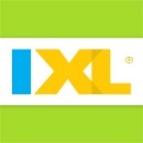 Student Name: __________________________Pd:   1     2	   3	   4Date Assigned: Tues.10/30/18  		Date Due: Mon. 11/5/18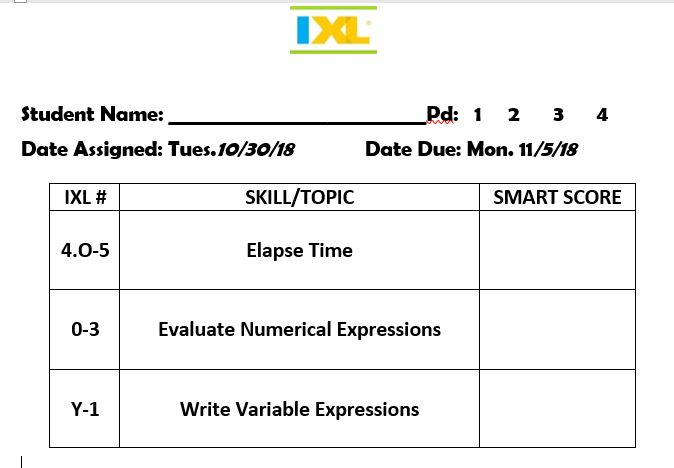 IXL #SKILL/TOPICSMART SCORE4.O-5Elapse Time0-3Evaluate Numerical ExpressionsY-1Write Variable Expressions